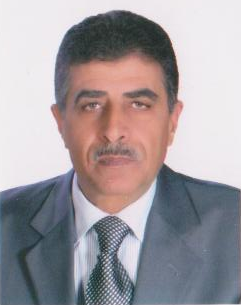 Date…………. personal informationـــــــــــــــــــــــــــــــــــــــــــــــــــــــــــــــــــــــــــــــــــــــــــــــــــــــــــــــــــــــــــــــــــــــــــــــــــــــــــــــــــــــــــــــــــــــــــــــــــــــــــــــــــــــــــــــــــــــــــــــــــــــــــــــــــــــــــــــــــــــــــــــــــــــQualificationsـــــــــــــــــــــــــــــــــــــــــــــــــــــــــــــــــــــــــــــــــــــــــــــــــــــــــــــــــــــــــــــــــــــــــــــــــــــــــــــــــــــــــــــــــــــــــــــــــــــــــــــــــــــــــــــــــــــــــــــــــــــــــــــــــــــــــــــــــــــــــــــــــــــــTeaching ExperienceـــــــــــــــــــــــــــــــــــــــــــــــــــــــــــــــــــــــــــــــــــــــــــــــــــــــــــــــــــــــــــــــــــــــــــــــــــــــــــــــــــــــــــــــــــــــــــــــــــــــــــــــــــــــــــــــــــــــــــــــــــــــــــــــــــــــــــــــــــــــــــــــــــــــOther experiencesـــــــــــــــــــــــــــــــــــــــــــــــــــــــــــــــــــــــــــــــــــــــــــــــــــــــــــــــــــــــــــــــــــــــــــــــــــــــــــــــــــــــــــــــــــــــــــــــــــــــــــــــــــــــــــــــــــــــــــــــــــــــــــــــــــــــــــــــــــــــــــــــــــــــPublications and BooksـــــــــــــــــــــــــــــــــــــــــــــــــــــــــــــــــــــــــــــــــــــــــــــــــــــــــــــــــــــــــــــــــــــــــــــــــــــــــــــــــــــــــــــــــــــــــــــــــــــــــــــــــــــــــــــــــــــــــــــــــــــــــــــــــــــــــــــــــــــــــــــــJournalConferencesbooksMembership of scientific and professional societiesـــــــــــــــــــــــــــــــــــــــــــــــــــــــــــــــــــــــــــــــــــــــــــــــــــــــــــــــــــــــــــــــــــــــــــــــــــــــــــــــــــــــــــــــــــــــــــــــــــــــــــــــــــــــــــــــــــــــــــــــــــــــــــــــــــــــــــــــــــــــــMember of the Scientific Research Council at Amman Arab University (2017-2018)Head of the Primary Disciplinary Council for non-faculty workers at Amman Arab University (2017-2018)Member of the College of Law Council at Amman Arab University (2016 - 2017)Member of the Amman Arab University Council 2016Membership of committees in universitiesــــــــــــــــــــــــــــــــــــــــــــــــــــــــــــــــــــــــــــــــــــــــــــــــــــــــــــــــــــــــــــــــــــــــــــــــــــــــــــــــــــــــــــــــــــــــــــــــــــــــــــــــــــــــــــــــــــــــــــــــــــــــــــــــــــــــــــHead of the Investigation Committee into Student Violations at Amman Arab University (2014-2020)Head of the University Proficiency Examination Committee at the Faculty of Law at Amman Arab University (2017-2018).Member of the Legislation Amendment Committee at Amman Arab University (2017)Training courses I attended:ـــــــــــــــــــــــــــــــــــــــــــــــــــــــــــــــــــــــــــــــــــــــــــــــــــــــــــــــــــــــــــــــــــــــــــــــــــــــــــــــــــــــــــــــــــــــــــــــــــــــــــــــــــــــــــــــــــــــــــــــــــــStudy plan development course.Course Portfolio.Training courses that I superviseــــــــــــــــــــــــــــــــــــــــــــــــــــــــــــــــــــــــــــــــــــــــــــــــــــــــــــــــــــــــــــــــــــــــــــــــــــــــــــــــــــــــــــــــــــــــــــــــــــــــــــــــــــــــــــــــــــــــــــــــــــMoot Court / International Criminal – 2016Moot Court / Criminal Court -2021Research interests ــــــــــــــــــــــــــــــــــــــــــــــــــــــــــــــــــــــــــــــــــــــــــــــــــــــــــــــــــــــــــــــــــــــــــــــــــــــــــــــــــــــــــــــــــــــــــــــــــــــــــــــــــــــــــــــــــــــــــــــــــــــــــــــــــــــــــــــــــــــــــــــــــــــــــــــــــــــــــــــــــــــــــــــــــــــــــــــــــــــCriminal LawLanguagesــــــــــــــــــــــــــــــــــــــــــــــــــــــــــــــــــــــــــــــــــــــــــــــــــــــــــــــــــــــــــــــــــــــــــــــــــــــــــــــــــــــــــــــــــــــــــــــــــــــــــــــــــــــــــــــــــــــــــــــــــــــــــــــــــــــــــــــــــــــــــــــــــــــــــــــــــــــــــــــــــــــــــــــــــــــــــــــــــــــArabiaEnglishOther activities ــــــــــــــــــــــــــــــــــــــــــــــــــــــــــــــــــــــــــــــــــــــــــــــــــــــــــــــــــــــــــــــــــــــــــــــــــــــــــــــــــــــــــــــــــــــــــــــــــــــــــــــــــــــــــــــــــــــــــــــــــــــــــــــــــــــــــــــــــــــــــــــــــــــــــــــــــــــــــــــــــــــــــــــــــــــــــــــــــــــAwards he received ــــــــــــــــــــــــــــــــــــــــــــــــــــــــــــــــــــــــــــــــــــــــــــــــــــــــــــــــــــــــــــــــــــــــــــــــــــــــــــــــــــــــــــــــــــــــــــــــــــــــــــــــــــــــــــــــــــــــــــــــــــــــــــــــــــــــــــــــــــــــــــــــــــــــــــــــــــــــــــــــــــــــــــــــــــــــــــــــــــــSupervising a higher education students ــــــــــــــــــــــــــــــــــــــــــــــــــــــــــــــــــــــــــــــــــــــــــــــــــــــــــــــــــــــــــــــــــــــــــــــــــــــــــــــــــــــــــــــــــــــــــــــــــــــــــــــــــــــــــــــــــــــــــــــــــــــــــــــــــــــــــــــــــــــــــــــــــــــــــــــــــــــــــــــــــــــــــــــــــــــــــــــــــــــDr. Fahad Al  KasassbehJob title: faculty memberAcademic Rank: Associate ProfessorDate and place of birth: Karak / 1958Nationality: JordanianAddress: Abu Nseir / Muhammad Ali Street / Al Mahaba DistrictPhone number: 07777774545Email: dr.fahadalkasassbeh@yahoo.comDegreeSpecializationStudy durationuniversityCountryPhDCriminal Law(from to)Amman Arab Postgraduate StudiesJordanMastersCriminal Law2006-2009University of JordanJordanBachelor'sLaw1987-1989King Mohammed V UniversityMoroccoDuration of employmentAcademic RankFoundationDepartment/FacultyCountry7 yearslecturerMutah University/ the military wingPolice ScienceJordantwo yearslecturerRoyal Police AcademyFaculty of Security SciencesJordan11 yearsCo-professorAmman Arab UniversitySchool of LawJordanDuration of workRankFoundationDepartment/FacultyCountry30 yearsmajor Generalpublic security Directorate  -JordanAuthors(in order)AddressThe Journal NumberPublication yearDr. Fahad Al  Kasassbeh Causality Theory in the Jordanian Penal Legislation Murder Model Comparative Study with the Syrian and Egyptian Legislative SystemsZarqa Journal for Research and Studies in Humanities162016Dr. Fahad Al  Kasassbeh The crime of accepting (Alwasta)‎ in the Jordanian legislation and problematic application ( comparative study).Dirasat Journal  Shari'a And Law Sciences432016Dr. Fahad Al  Kasassbeh Dirasat Journal  Shari’a And Law Sciences422015Dr. Fahad Al  Kasassbeh Means and Controls of Direction of the Penal Judge in Penalty IndividualizationDirasat Journal  Shari’a And Law Sciences422015Dr. Fahad Al  Kasassbeh Community service as an alternative punishment to the Jordanian Penal CodeDirasat Journal  Shari’a And Law Sciences402013Dr. Fahad Al  KasassbehCriminal responsibility of the offender for the transfer of Covid 19Dhi-Qar University Journal - International Conference-2020Dr. Fahad Al  Kasassbeh Torture as Crime under International Law & Torture Victims' Rightsjournal of law , policy and globalization422015Dr. Fahad Al  Kasassbeh Cyber Terrorism via the Internet in Jordanian LegislationJournal of Legal and Civil Sciences - Baghdad92015Dr. Fahad Al  Kasassbeh Journal of Legal and Civil Sciences - Baghdad82015Dr. Fahad Al  Kasassbeh Causality Theory in the Jordanian Penal Legislation Murder Model Comparative Study with the Syrian and Egyptian Legislative SystemsAl-Zarqa National Journal - Jordan162016Dr. Fahad Al  Kasassbeh Criminal liability for failure to provide medical assistance to a person in dangerArab researcher Journal22020Dr. Fahad Al  KasassbehThe Legislative Confrontation Of The Cyber Stalking Crime: A Comparative Study .phycology and education journal ,  582020Dr. Fahad Al  Kasassbeh Legal mechanisms of the international criminal justice system to protect refugeesRoute educational and social science journal52018Dr. Fahad Al  Kasassbeh Subject-matter Jurisdiction of Courts of First Instance in the Jordanian Judicial System .  .,phycology and education journal582021Authors(in order)AddressConferencecountry/cityDateDr. Fahad Al  KasassbehCriminal liability of the offender for the transmission of COVID-19, - International Conference / International Responsibility to Combat Epidemics, .Criminal responsibility of the offender for the transfer of Covid 19Dhi-Qar University Iraq2020Authors(in order)AddresspublishereditioneditionDr. Fahad Al  Kasassbeh Bankruptcy crimes in Jordanian lawDar Wael For Publishing 12010Dr. Fahad Al  Kasassbeh The function of punishment and its role in reform and rehabilitationDar Wael For Publishing 12010Dr. Fahad Al  KasassbehGuidance manual for employees of penal institutions in accordance with the human rights-based approachInternational Criminal Reform Organization12014Dr. Fahad Al  Kasassbeh Modern financial and economic crimesDar Wael For Publishing 12018Dr. Fahad Al  Kasassbeh Penal judgment and the problems of its implementationDar Wael For Publishing 12018